HO T Ă R Â R E A  NR. 138din 26 noiembrie 2015privind aprobarea diminuării suprafeţei de teren înscris  în C.F. Nr. 60395 cu Nr. topo. 1257/2/5  și dezlipirea în două parceleConsiliul Local al Municipiului Dej, întrunit în şedinţa de lucru ordinară din data de 26 noiembrie  2015;Având în vedere proiectul de hotărâre, prezentat din iniţiativa primarului Municipiului Dej, întocmit în baza Referatului Nr. 23.009  din data de  20 noiembrie 2015, al Serviciului de Urbanism si Amenajarea Teritoriului prin care se propune aprobarea diminuării suprafeţei de 10.296  m.p. înscrisă în C.F. Dej Nr. 60395 cu Nr. topo. 1257/2/5 la suprafaţa de 7.762 m.p. rezultată în urma măsurătorilor în teren și dezlipirea acestuia în două parcele, proiect avizat favorabil în ședința de lucru a comisiei de urbanism din data de 26 noiembrie 2015;În temeiul prevederilor ‘art. 36’, alin. (2), lit. c) și  ’art. 45’, alin. (3) din Legea Nr. 215/2001 privind administraţia publică locală, republicată, cu completările și modificările ulterioare,H O T Ă R Ă Ș T E:Art. 1.  Aprobă diminuarea suprafeţei pentru imobilul situat în Municipiul Dej, Strada Nicolae Titulescu, Nr. 16/D  de la 10.296 m.p. suprafaţa existentă în C.F. Dej Nr. 60395 cu Nr. topo 1257/2/5 la 7.762 m.p. suprafaţa existentă în teren rezultată în urma măsurătorilor.Art. 2.  Aprobă dezlipirea terenului în suprafață de 7.762 m.p. în două parcele astfel:Parcela 1 în suprafață de 3.000 m.p. – categoria de folosință ” curte ” – proprietar Orașul Dej – proprietate publică;Parcela 2 în suprafață de 4.762 m.p. – Categoria de folosință ” stand cu un bazin mare cu rampă de sărituri. Bazin mic cu două topogane acvatice, clădire construită din beton și cărămidă cu acoperiș terasă, avănd două bucătării, două săli de mese, trei magazii, sas, două grupuri sanitare, un birou, garaj, șapte boxe vestiar și terasă, Curte ” - proprietar Orașul Dej – proprietate publică.Art. 3. Cu ducerea la îndeplinire a prevederilor  prezentei  hotărâri se  încredinţează Serviciul de Urbanism și Amenajarea Teritoriului, Compartimentul Juridic – Contencios și Compartimentul Patrimoniu Public și Privat din cadrul Primăriei Municipiului Dej.Preşedinte de şedinţă,   Zanc Gavril          Nr. consilieri în funcţie - 19						Nr. consilieri prezenţi   - 18  Nr. voturi pentru	  -  17    	Nr. voturi împotrivă	  -	Abţineri		  -  1	 		          Contrasemnează								   SECRETAR,								Jr. Pop Cristina 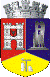 ROMÂNIAJUDEŢUL CLUJCONSILIUL LOCAL AL MUNICIPIULUI DEJStr. 1 Mai nr. 2, Tel.: 0264/211790*, Fax 0264/223260, E-mail: primaria@dej.ro